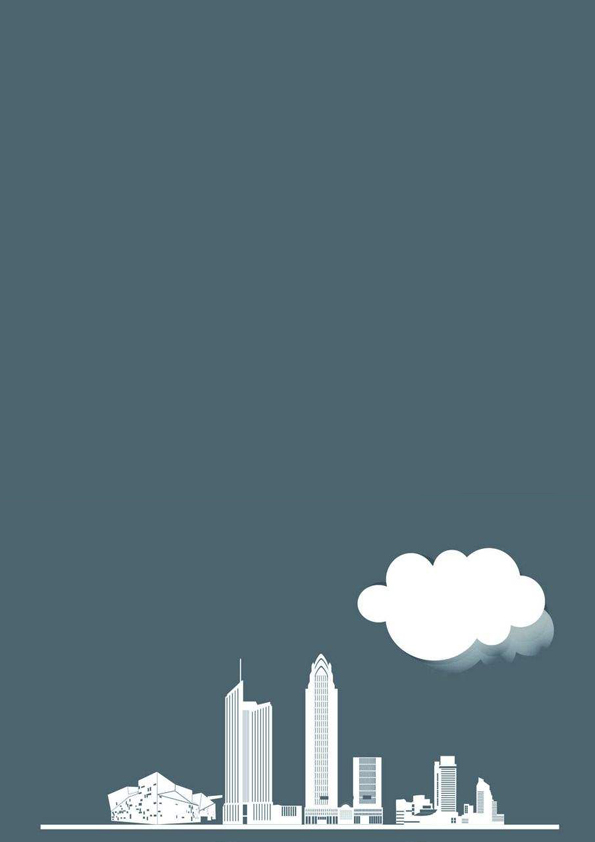 商品房产购销合同范本　　甲方：_________ 　　代表：_________ 　　地址及电话：_________ 　　开户银行：_________ 　　帐号：_________ 　　乙方：_________ 　　代表：_________ 　　地址及电话：_________ 　　开户银行：_________ 　　帐号：_________ 　　甲乙双方为购销_________渡假村商品房事宜，经洽商签订合同条款如下，以便共同遵守。 　　一、乙方向甲方购买座落在_________渡假村_________组团内_________楼房_________栋。建筑面积为_________平方米。其面积以_________省《建筑面积计算规则》为准。 　　二、商品房售价为人民币_________元。其中包括配套的配电室、临时锅炉房、道路、绿化等工程设施的费用，但不包括建筑税和公证费。 　　三、付款办法： 　　预购房屋按房屋暂定价先付购房款_________%，计人民币_________元，(其中_________%为定金)。待房屋建设工作量完成一半时再预付_________%。房屋竣工交付乙方时按实际售价结清尾款。房屋建筑税款由甲方代收代缴。 　　四、交房时间： 　　甲方应于_________年_________月将验收合格的房屋交付乙方。 　　五、乙方在接到甲方接房通知后的_________天内将购房款结清。届时乙方若不能验收接管时，须委托甲方代管，并付甲方代管费(按房价的_________/日计取)。 　　六、乙方从接管所购房屋之日起，甲方按照国家规定，对房屋质量问题实行保修(土建工程保修一年，水电半年，暖气一个采暖期)。 　　七、违约责任： 　　1.本合同生效后，如乙方违约，乙方已缴定金不退;如甲方违约，则应双倍退还定金。 　　2.甲方如不能按期交付乙方所购房屋时(除人力不可抗拒原因外)，每逾期一天，甲方向乙方承担应交房屋售价_________的罚金。甲方通过努力交付房屋，乙方又同意提前接管时，以同等条件由乙方付给甲方作为奖励。 　　八、乙方需要安装电话，由甲方解决，费用由乙方承担。 　　九、乙方对所购房屋享有所有权，但必须遵守国家有关房屋管理规定及渡假村管理办法。 　　十、甲乙双方如在执行本合同过程中发生争执，应首先通过友好协商解决，如双方不能达成一致意见时，应提交有关仲裁机关进行仲裁。 　　十一、本合同一式九份，正本两份，双方各执一份;副本六份，双方各执三份，正副两本具有同等法律约束力。 　　十二、本合同双方签字盖章经公证后生效。本合同未尽事宜另行协商。 　　十三、本合同附件： 　　1.房屋平面位置及占用土地范围图(略) 　　2._________渡假村别墅暂行管理方法(略) 　　甲方(盖章)：_________ 乙方(盖章)：_________ 　　代表(签字)：_________ 代表(签字)：_________ 　　_________年____月____日 _________年____月____日